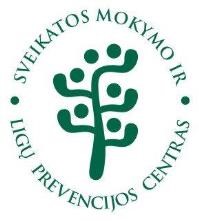 SVEIKATOS MOKYMO IR LIGŲ PREVENCIJOS CENTRAS GAUŠTVINIO EŽERO MAUDYKLOS VANDENS CHARAKTERISTIKA 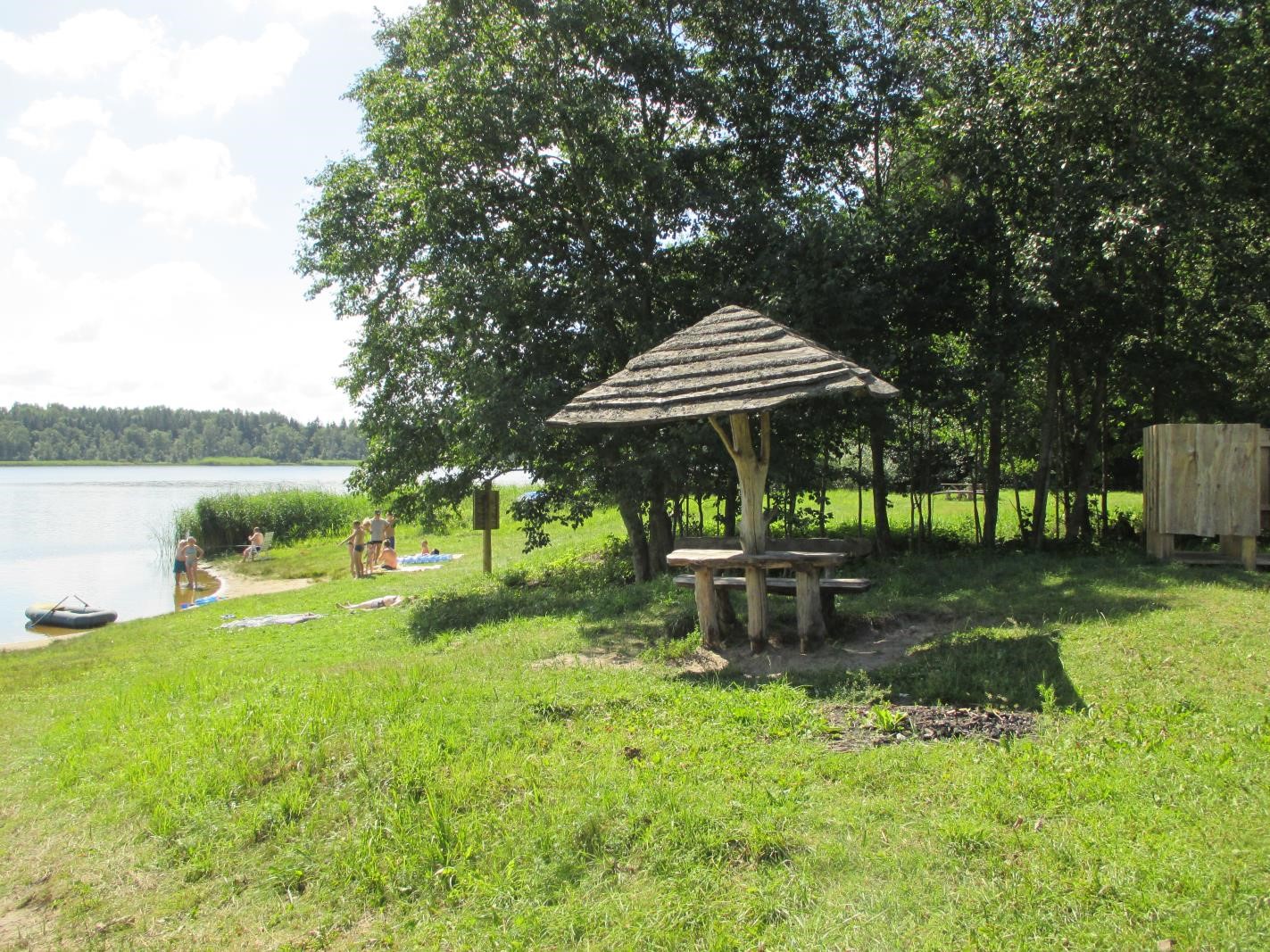 VILNIUS 2014 GAUŠTVINIO EŽERO MAUDYKLA lentelė. Maudyklos vandens identifikavimo duomenys  lentelė. Informacija apie administruojančią paplūdimį instituciją, Sveikatos apsaugos ministerijos paskirtą kompetentingą instituciją, charakteristikų peržiūrą  lentelė. Informacija apie maudyklos vandens lokalizacijos vietą šalyje  GAUŠTVINIO EŽERO MAUDYKLOS LOKALIZACIJOS VIETA LIETUVOJE 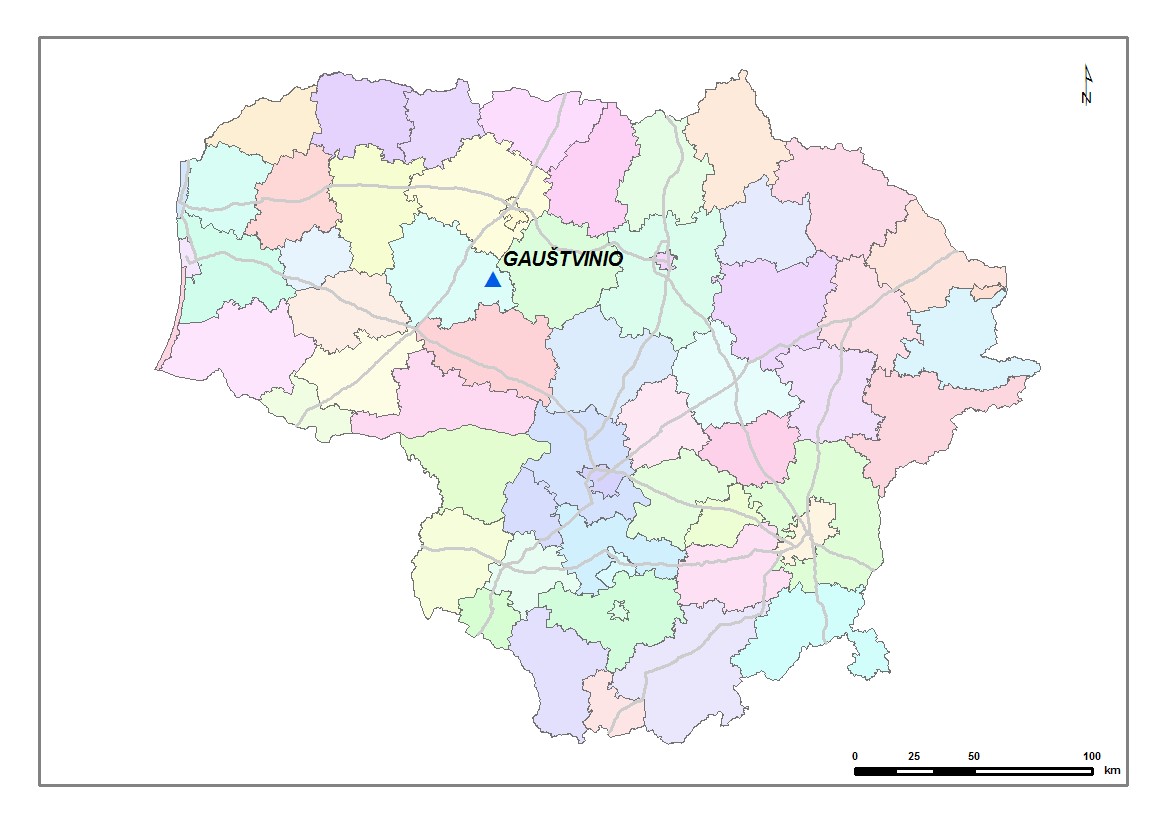 lentelė. Informacija apie maudyklos vandens stebėjimo vietą  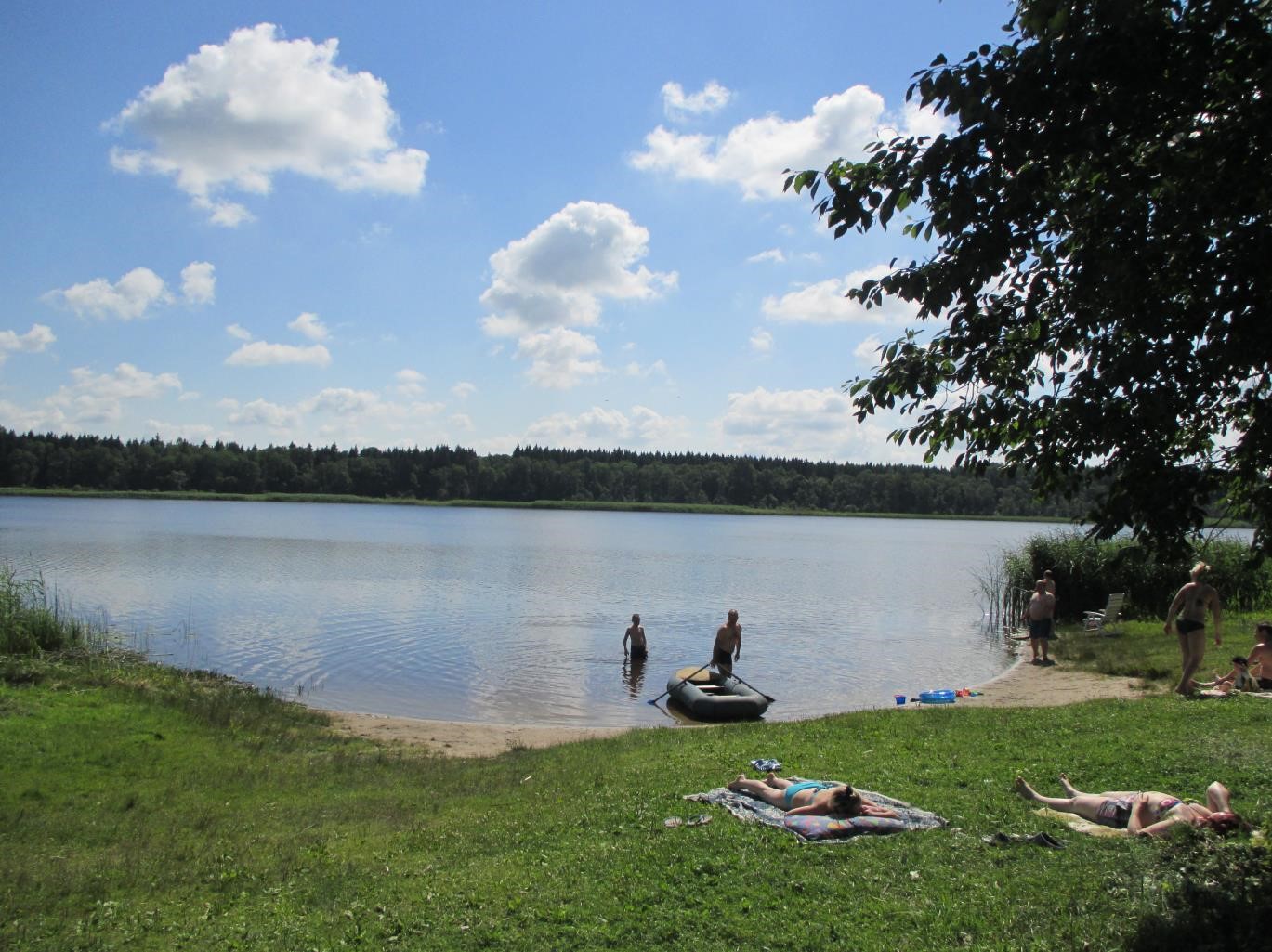 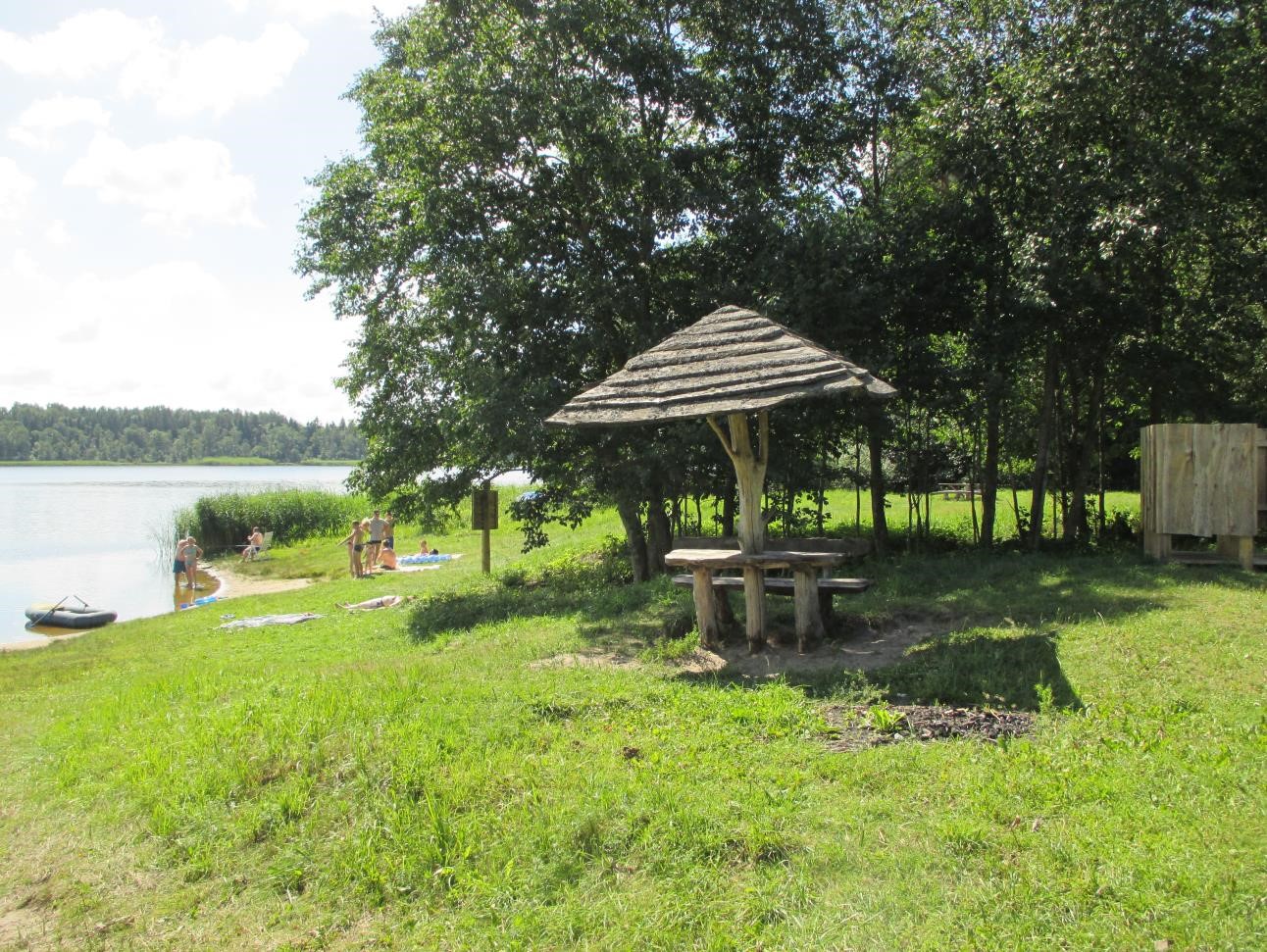 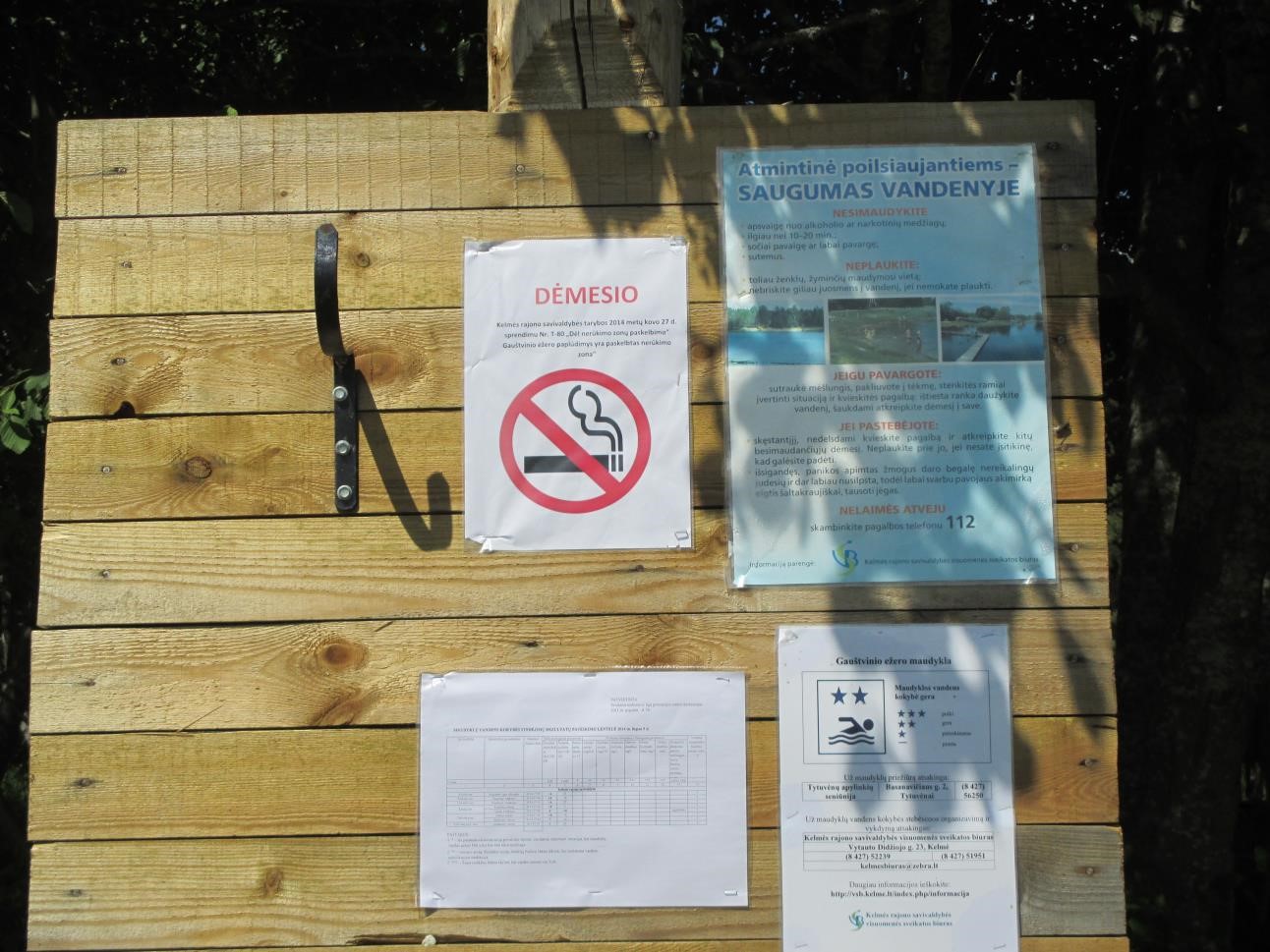 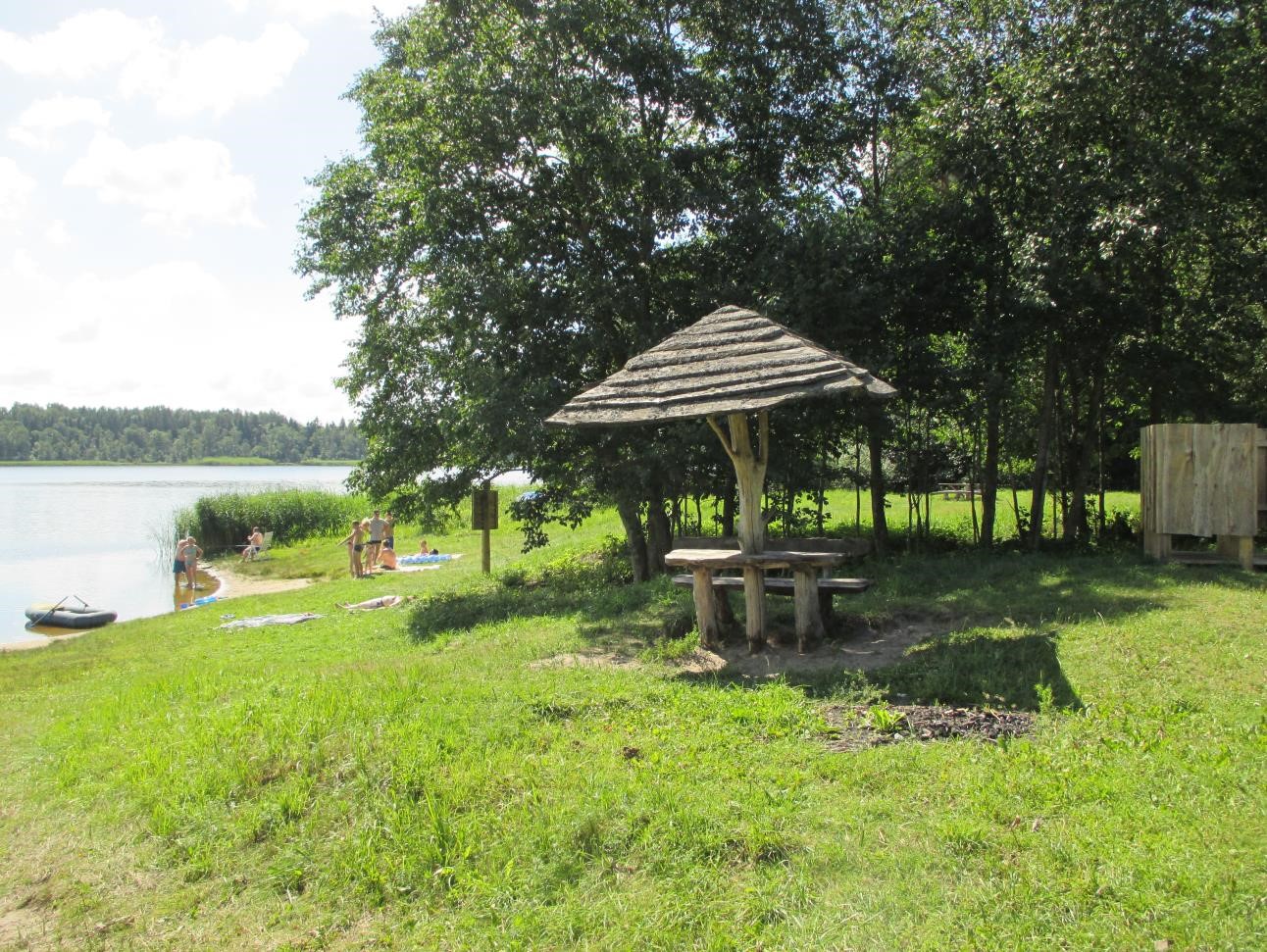 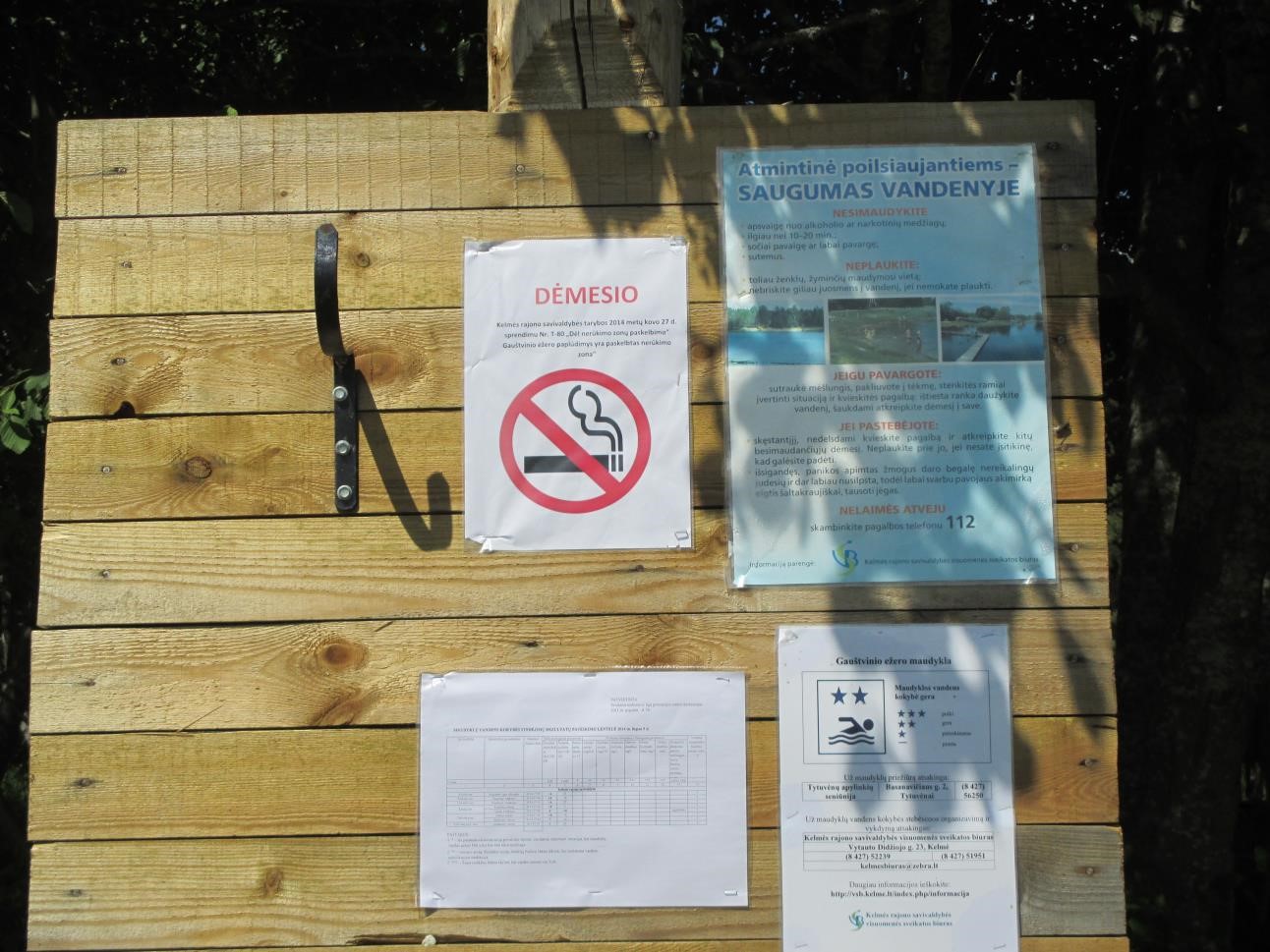 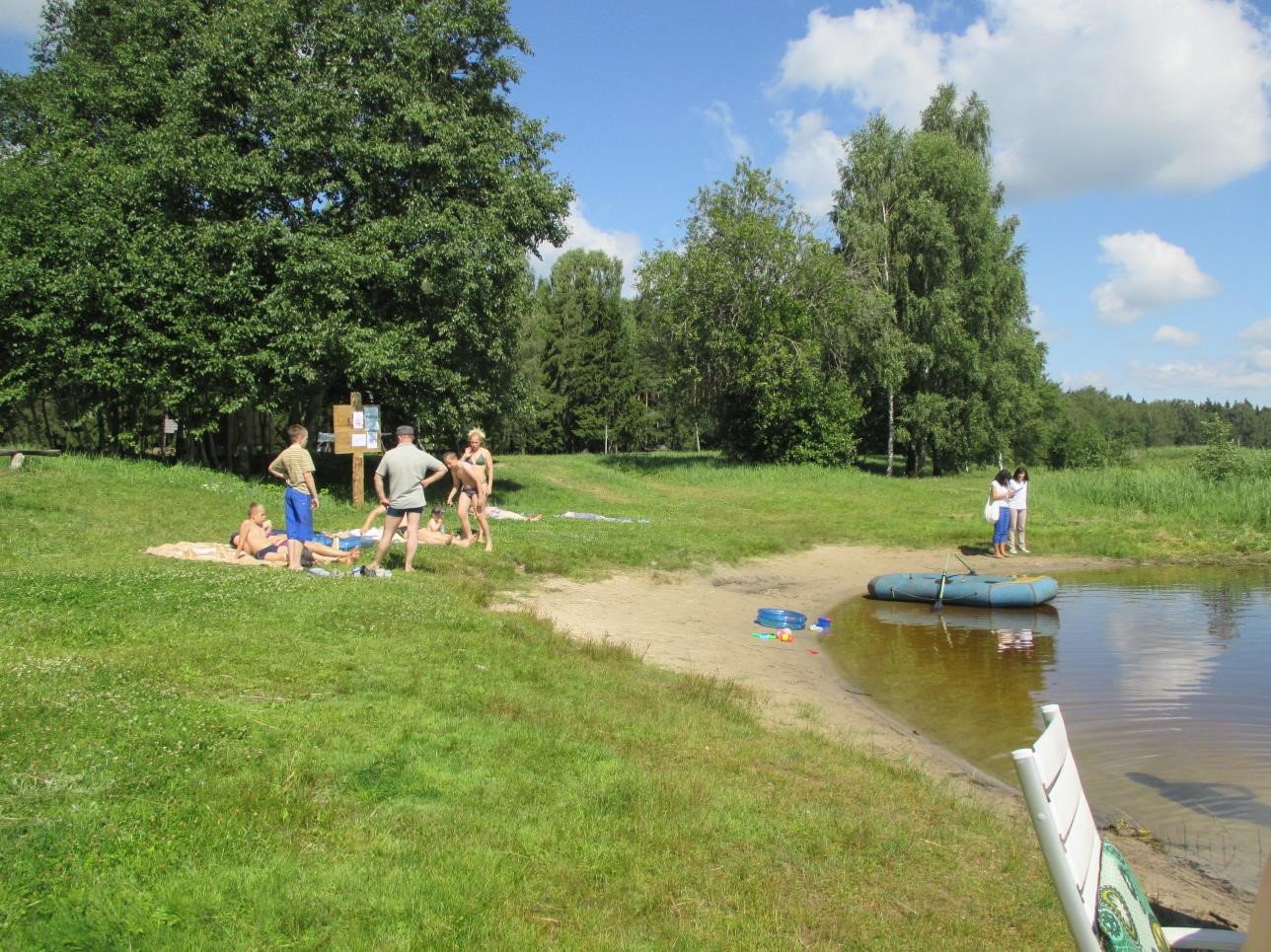 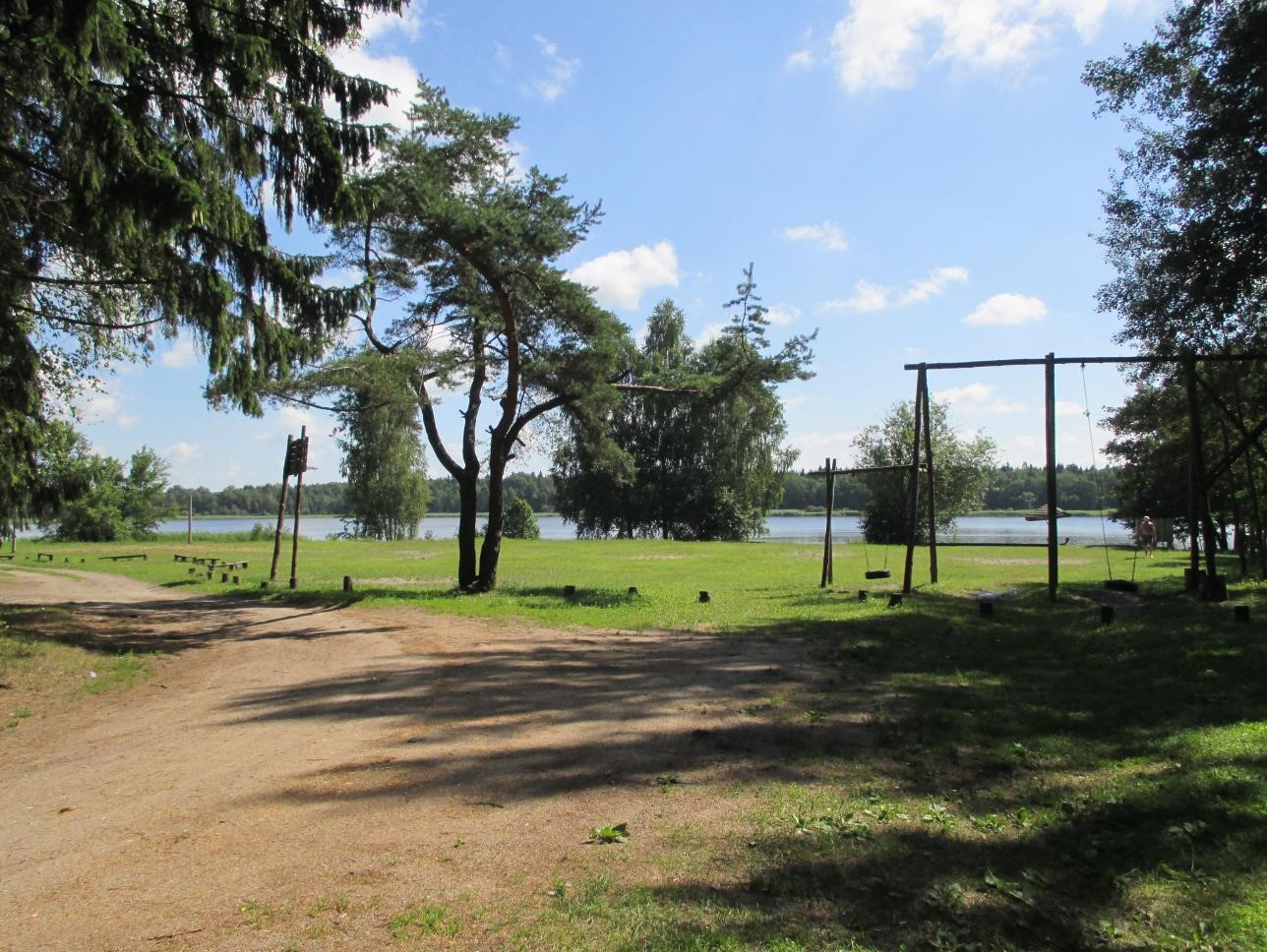 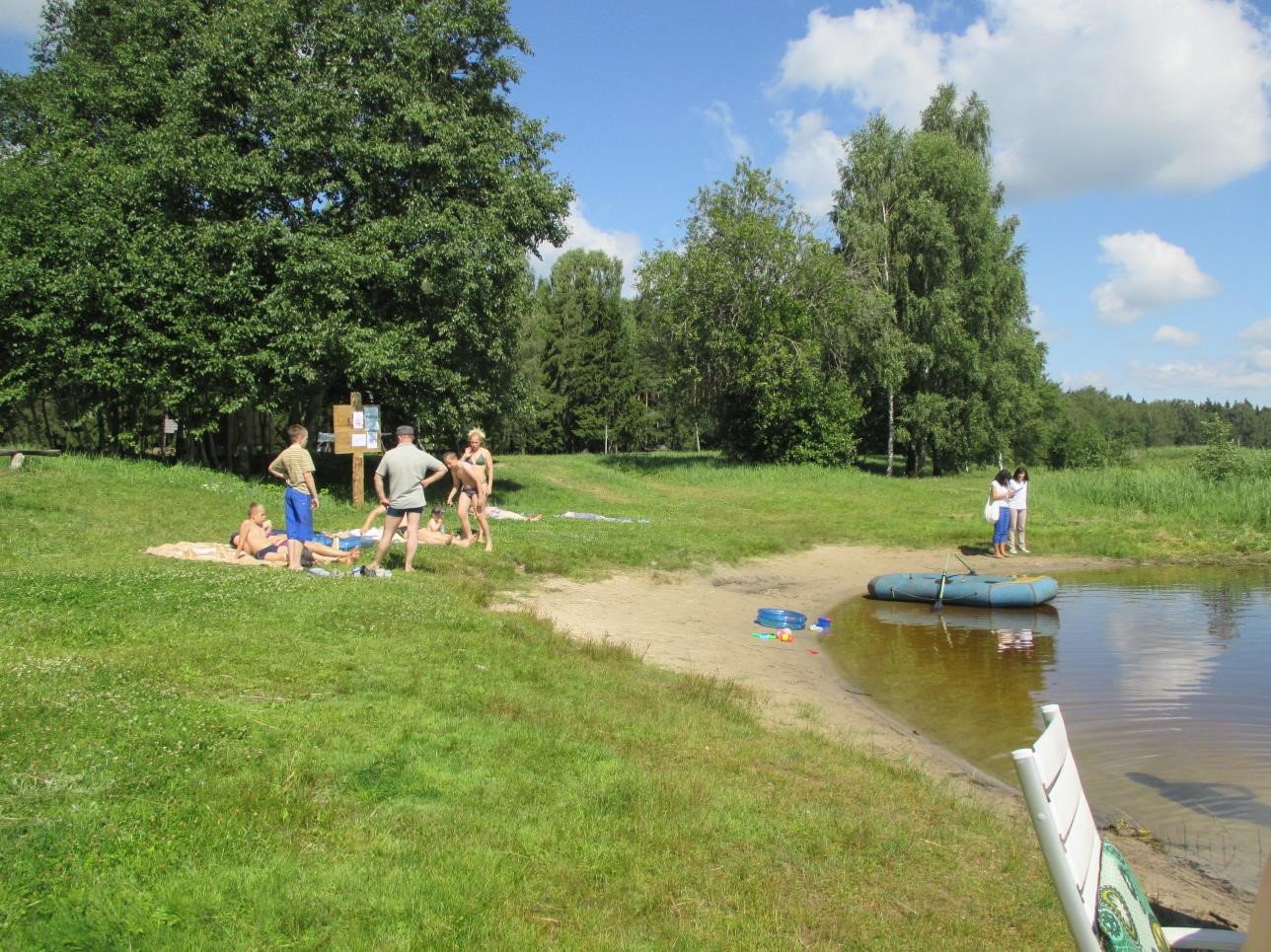 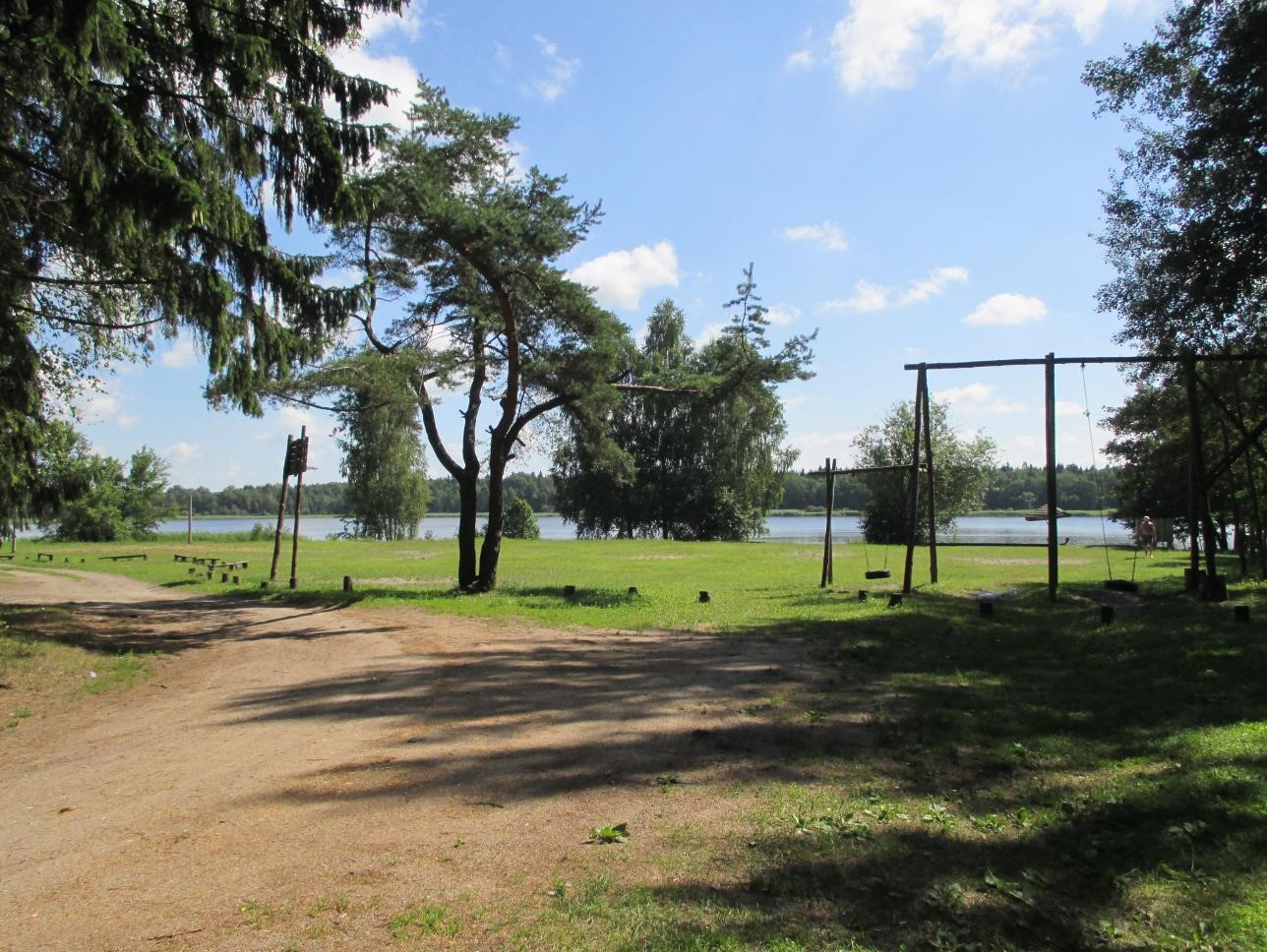 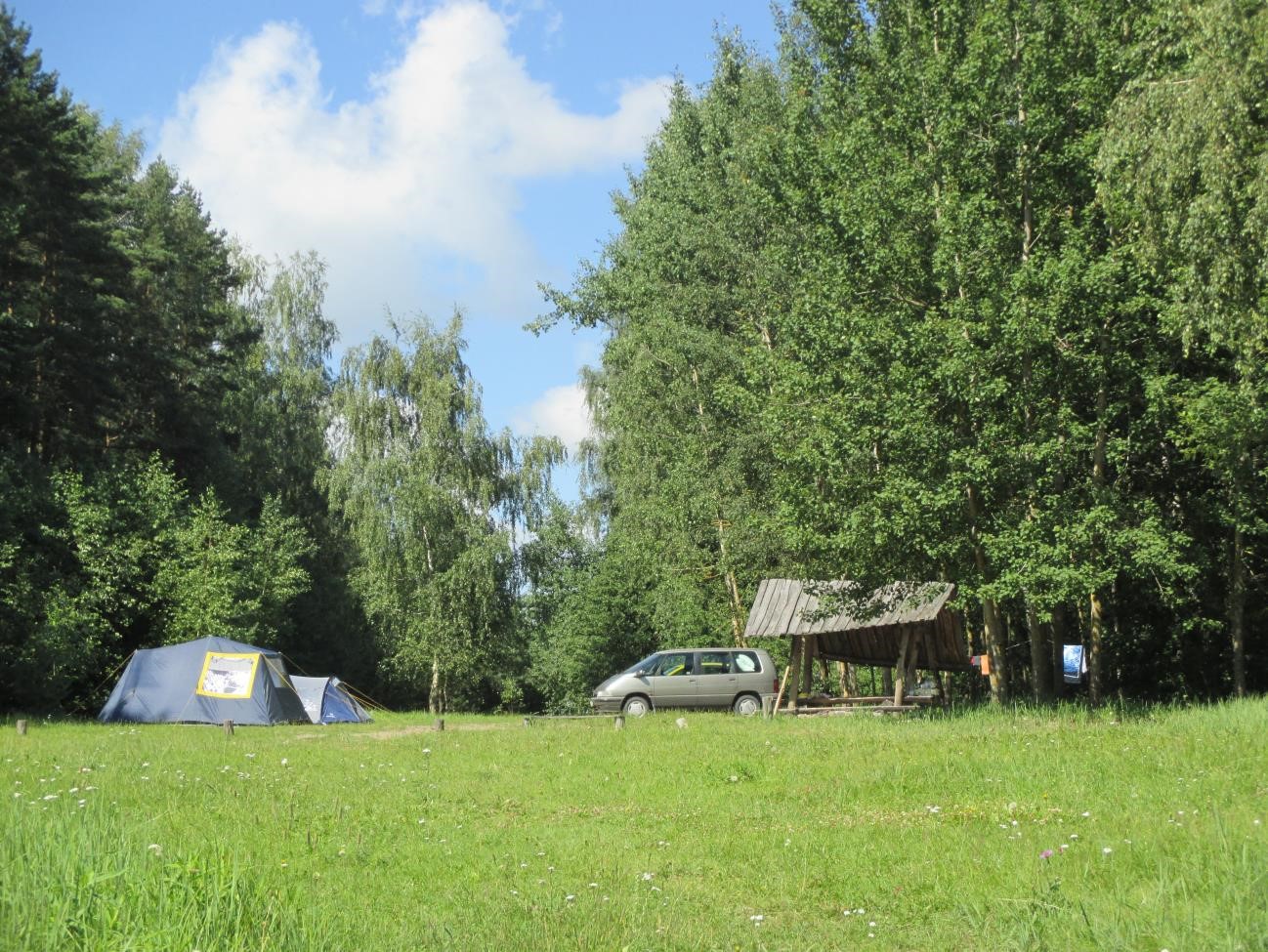 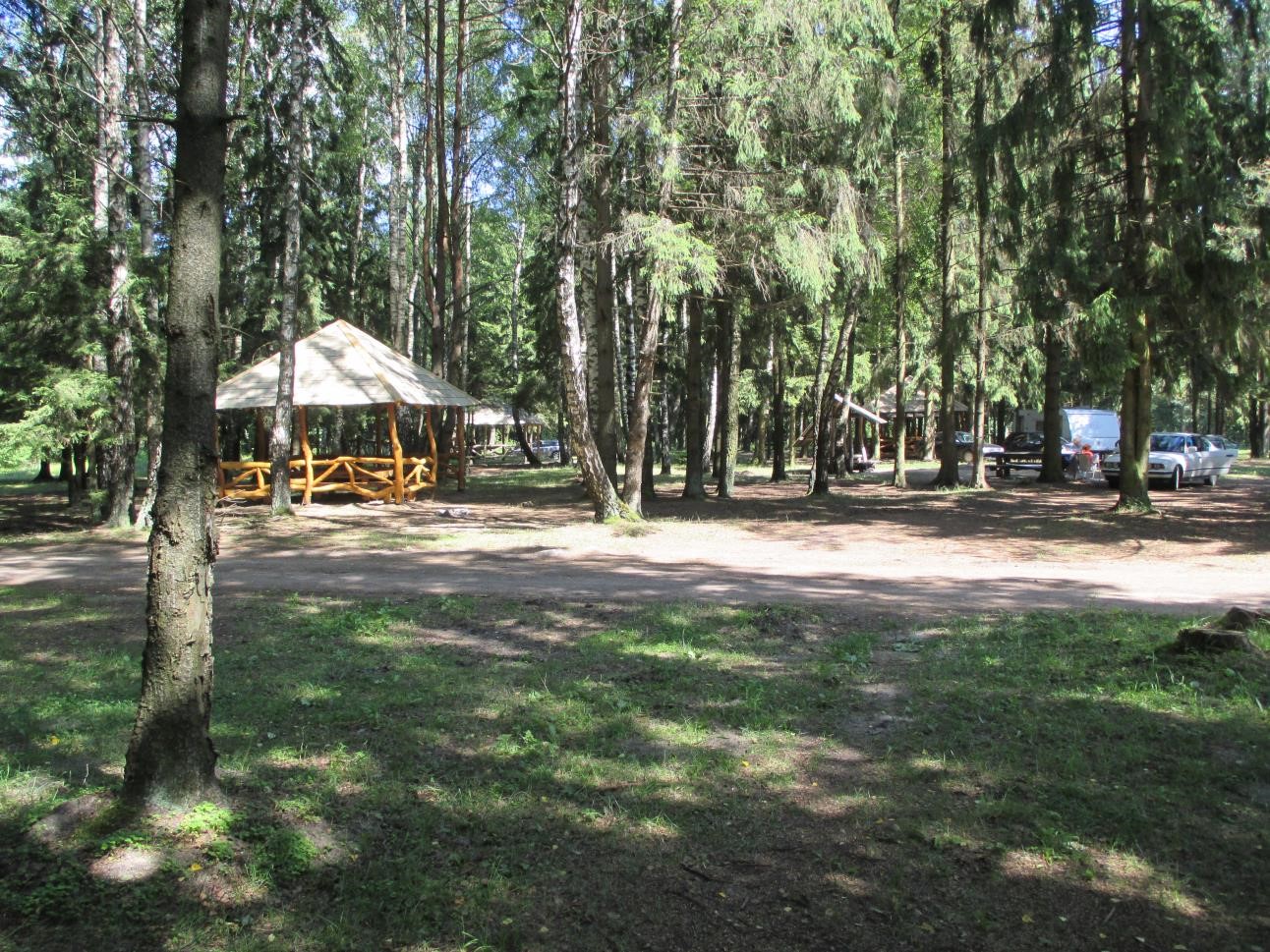 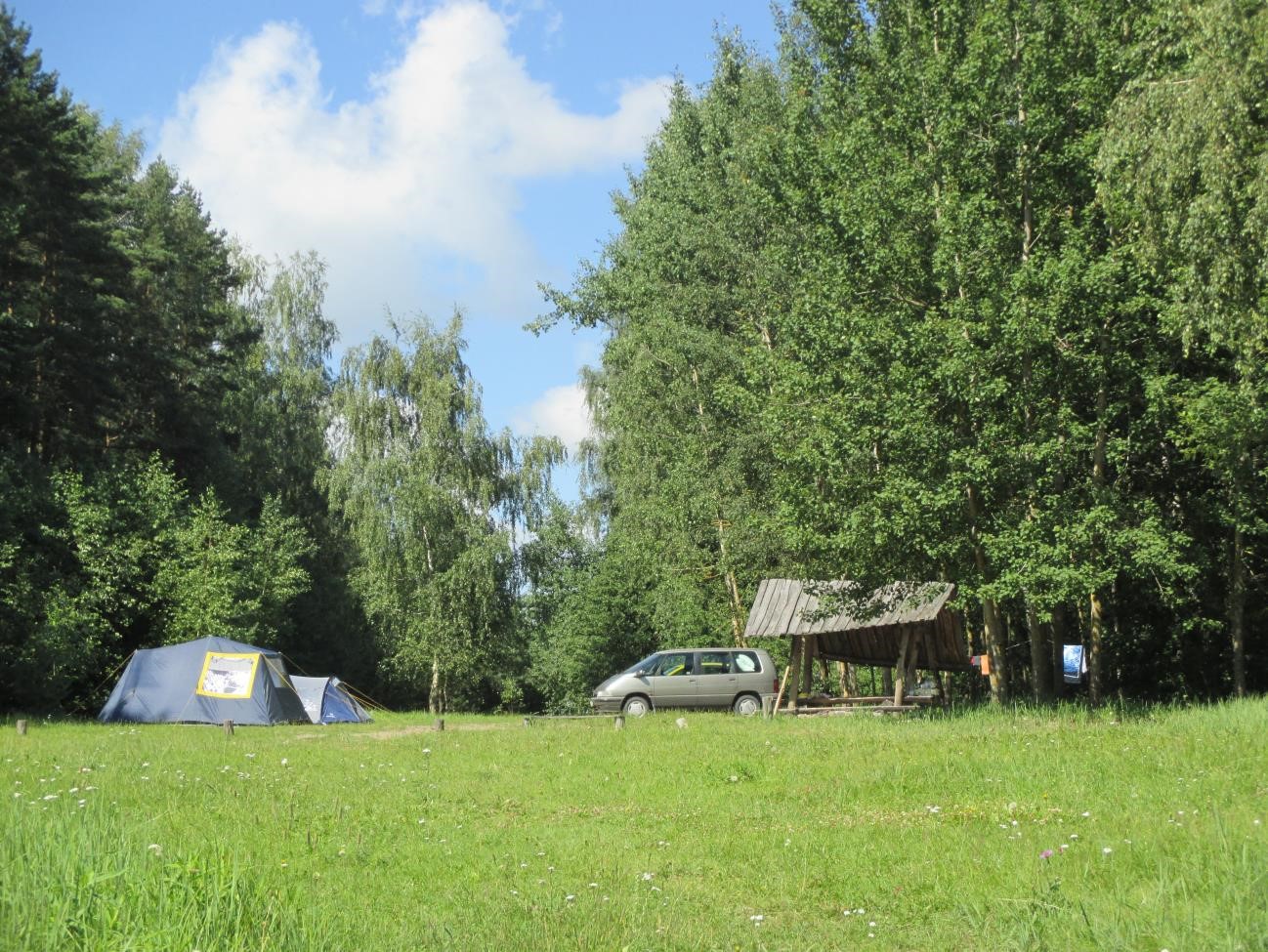 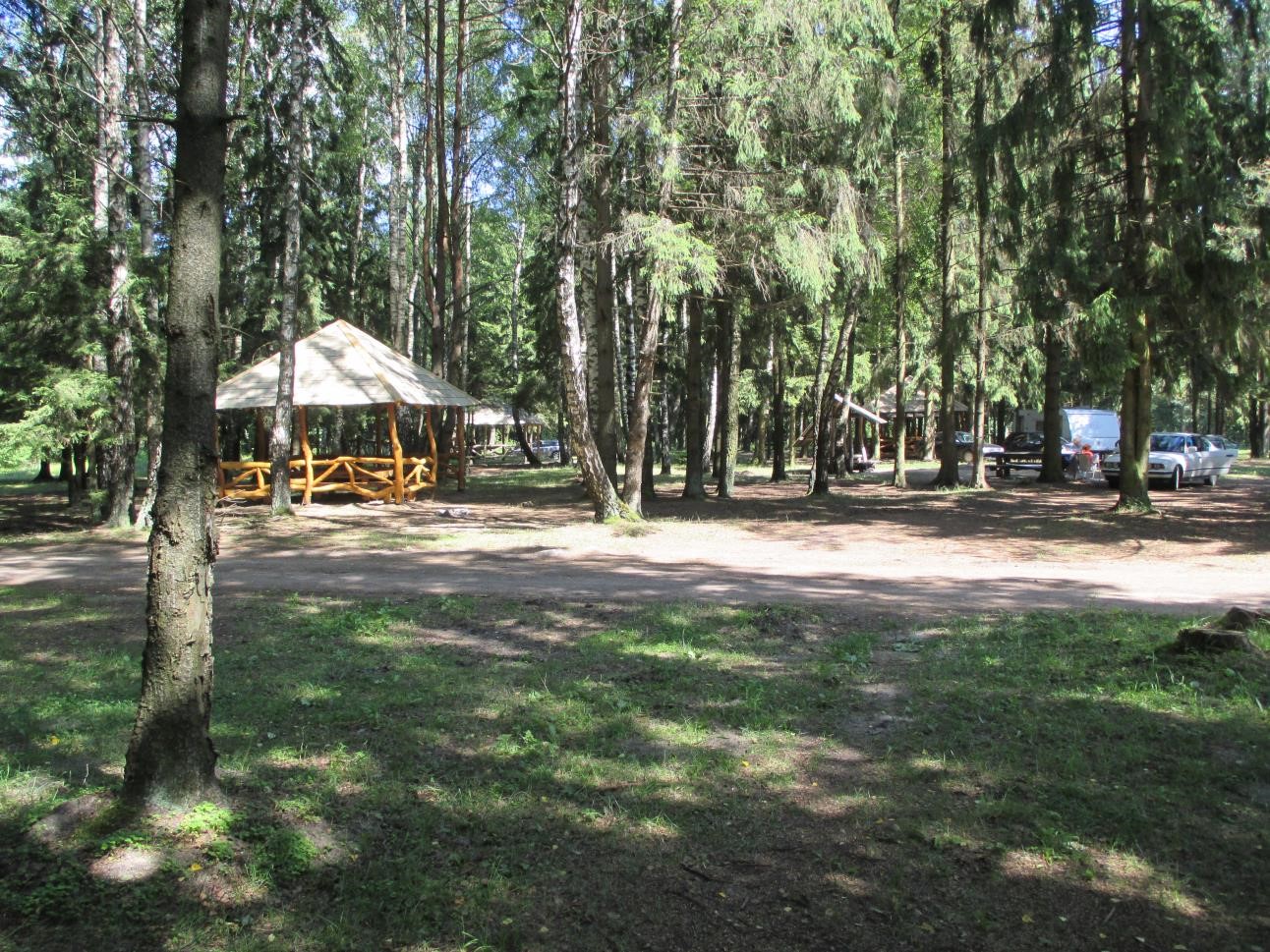 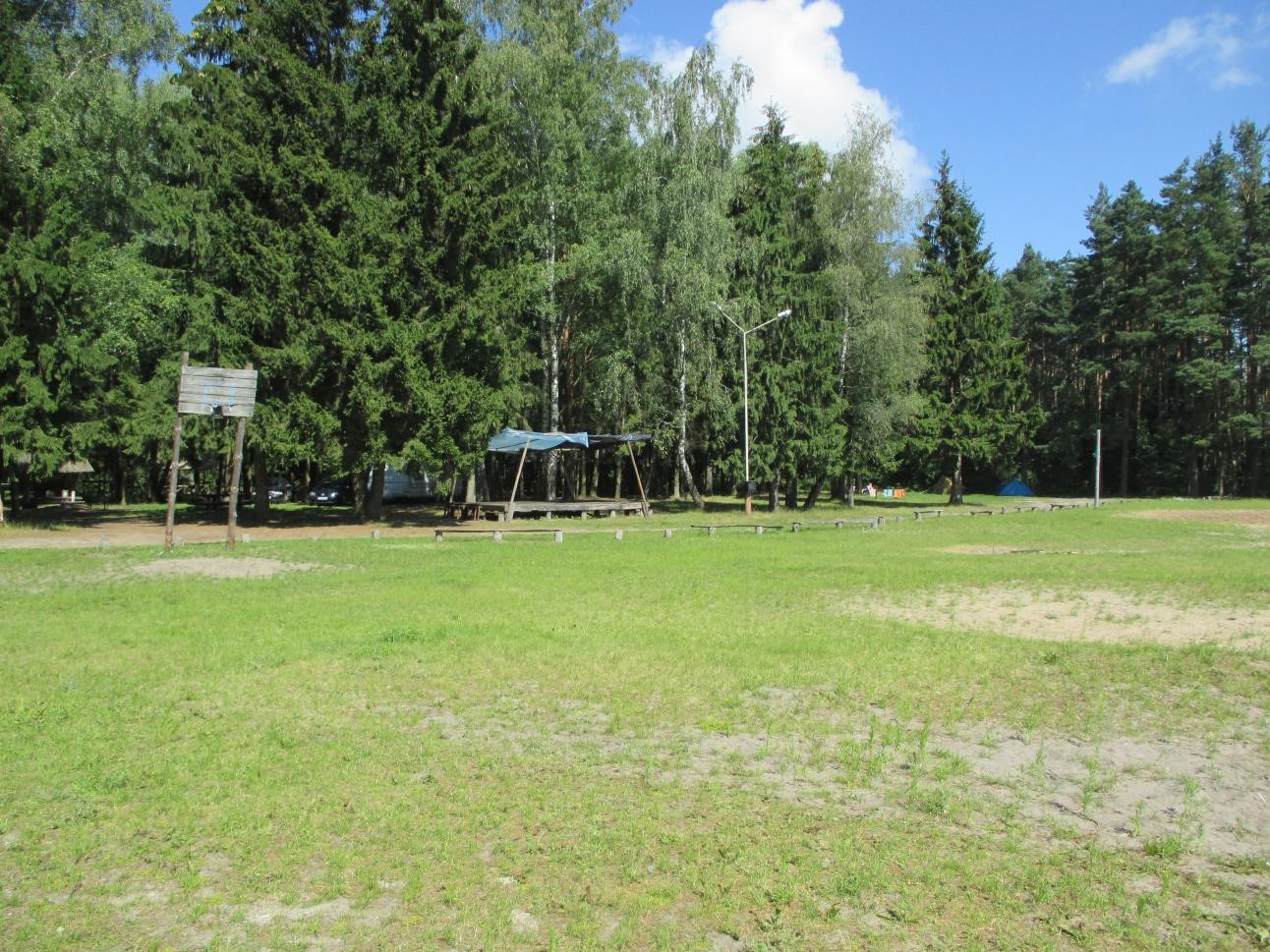 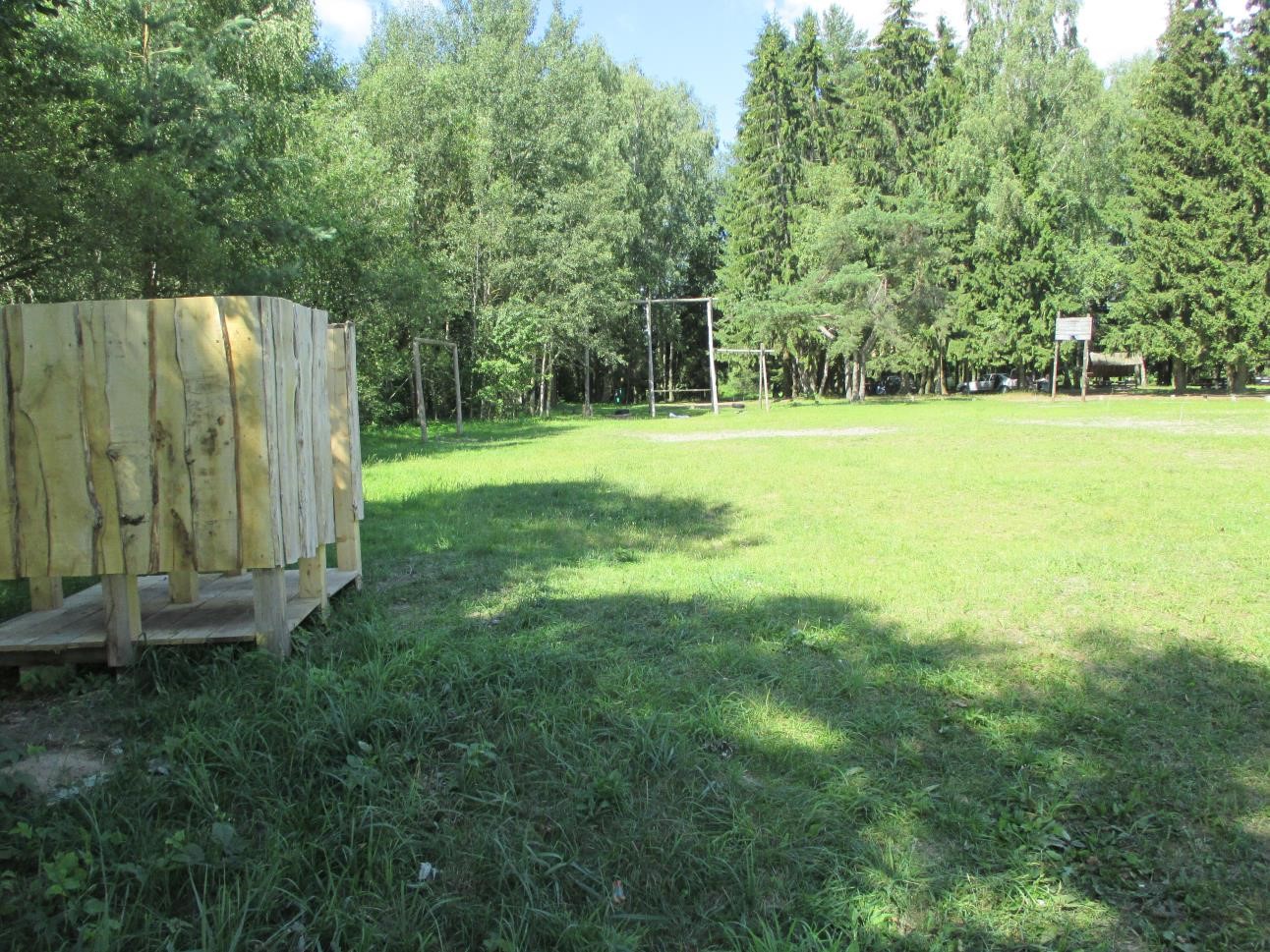 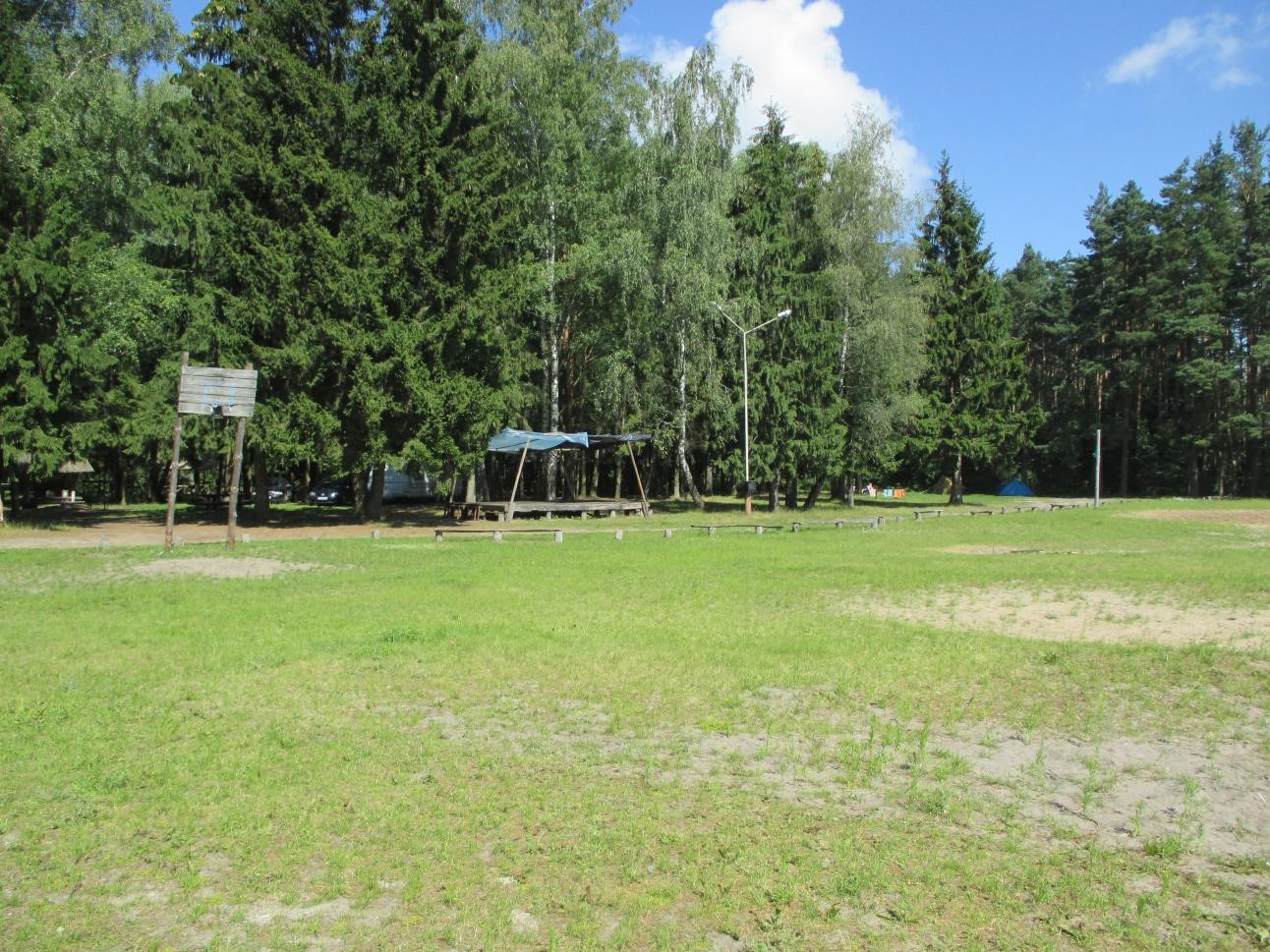 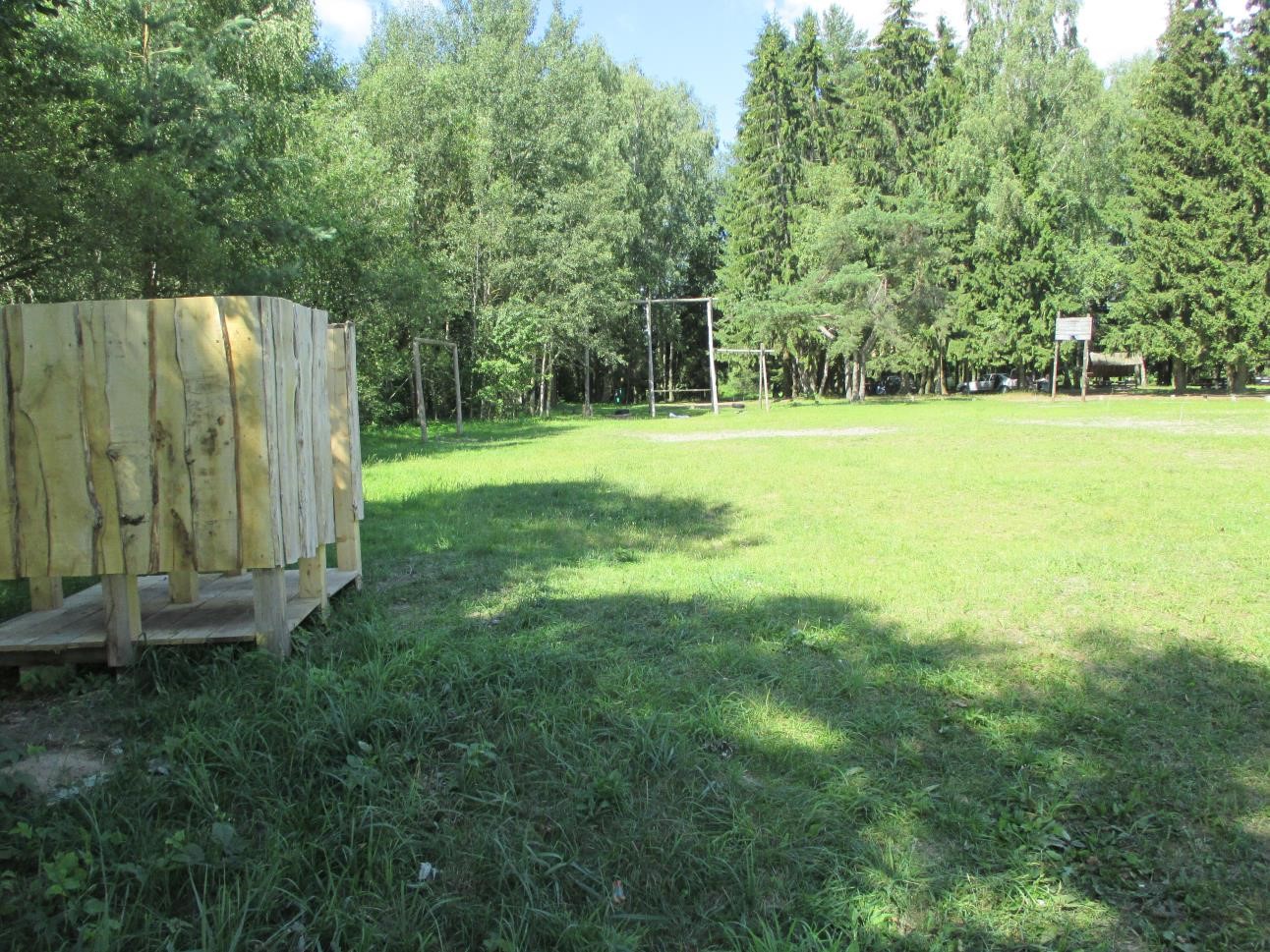 lentelė. Paplūdimio aprašomoji informacija  lentelė. Informacija apie paplūdimio fizines ir geografines savybes  lentelė. Hidrologinė informacija  lentelė. Upių baseino rajono, upės baseino, pabaseinio, vandens telkinio identifikavimo, ekologinės būklės, tipologijos ir kita tiesiogiai su maudykla susijusi informacija  lentelė. Vaizdinė informacija apie maudyklą  GAUŠTVINIO EŽERO MAUDYKLOS STEBĖJIMO VIETA 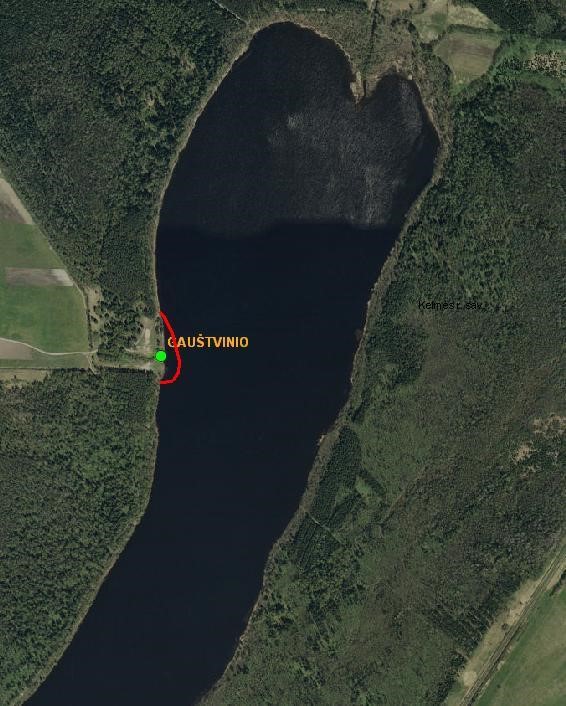 lentelė. Informacija apie maudyklos vandens kokybės rezultatus  Maudyklų vandens kokybei vertinti naudoti sekantys simboliai: lentelė. Informacija apie maudyklos vandeniui poveikį darančius taršos šaltinius  lentelė. Informacija apie melsvadumblių ir didžiųjų dumblių ir (arba) jūrinio fitoplanktono poveikį maudyklos vandeniui  lentelė. Informacija apie numatomą trumpalaikę taršą ir jos valdymo priemones  Eil. Nr. Parametro pavadinimas Privaloma, rekomenduojama, laisvai pasirenkama Pastabos 1. Maudyklos identifikavimo kodas Privaloma  LT006547514030070 2. Maudyklos pavadinimas Privaloma Gauštvinio ežeras 3. Sutrumpintas maudyklos pavadinimas Laisvai pasirenkama Gauštvinio  Eil. Nr. Parametro pavadinimas Privaloma, rekomenduojama, laisvai pasirenkama Pastabos 1. Savivaldybės institucijos ir jai pavaldžios įstaigos, atliekančios jai pavestas administravimo funkcijas, pavadinimas ir kontaktinė informacija Laisvai pasirenkama Kelmės rajono savivaldybės Tytuvėnų apylinkių seniūnija, Basanavičiaus g. 2, Tytuvėnai, Kelmės r. L.e. p. seniūnas  Valdas Ivanauskas; Tel. 8 427 56251; El.p. tytuvenu-apyl@kelme.lt  2. Kompetentingos institucijos pavadinimas Privaloma Sveikatos apsaugos ministerija Sveikatos mokymo ir ligų prevencijos centras  3. Kompetentingos institucijos kontaktinė informacija Privaloma  Sveikatos mokymo ir ligų prevencijos centras Kalvarijų g. 153, 08221, Vilnius; Aplinkos sveikatos sk. vedėjo pavaduotoja  Gražvydė Norkienė  85 247 7341 grazvyde.norkiene@smlpc.lt 4. Paskutinis maudyklos vandens charakteristikų atnaujinimas  Privaloma  2014 m. 5. Numatomas maudyklos vandens charakteristikų atnaujinimas Privaloma  2017 m. 6. Maudyklos vandens charakteristikų atnaujinimo priežastys Privaloma  2008 m., 2009 m. vandens kokybė atitiko direktyvos 160/76/EEB gairinius, 2010 m. − privalomuosius reikalavimus. Lietuva nuo 2008 m. Europos Bendrijų Komisijai teikia ataskaitas pagal 2006/7/EB direktyvos reikalavimus, 2011-2013 m. laikotarpiu vandens kokybė atitiko geros kokybės reikalavimus. Eil. Nr. Parametro pavadinimas Privaloma, rekomenduojama, laisvai pasirenkama Pastabos 1. Paplūdimio valdymo forma Laisvai pasirenkama Viešas valdymas 2. Valstybė Privaloma  Lietuva 3. Apskritis, rajonas Privaloma  Šiaulių apskritis 4. Savivaldybė  Privaloma  Kelmės 	rajono savivaldybė 5. Kitas 	administracinis 	vienetas (seniūnija) Laisvai pasirenkama Tytuvėnų apylinkių seniūnija 6. Upės, ežero, priekrantės ar tarpinių vandenų pavadinimas Privaloma  7. Lokalizacijos 	vieta 	šalies teritorijoje Privaloma  Mažas scheminis šalies žemėlapis, paplūdimys pažymimas tašku ar trikampiu  Eil. Nr. Parametro pavadinimas Privaloma, rekomenduojama, laisvai pasirenkama Pastabos 1. Maudyklos vandens stebėjimo vieta  Privaloma X=55,7983 Y=23,1027 2. Paplūdimio panoraminė nuotrauka jpg formatu Rekomenduojama  Paplūdimio panoraminė nuotrauka (paplūdimys nuo vandens pusės) Eil. Nr. Parametro pavadinimas Privaloma, rekomenduojama, laisvai pasirenkama Pastabos 1. Paplūdimyje esančios kitos funkcinės zonos Laisvai pasirenkama Maudymosi, sporto, poilsio su pavėsinėmis, aikštelė palapinėms.  2. Dušai, tualetai Laisvai pasirenkama 1 lauko tualetas,   1 persirengimo kabina 3.  Vietos, tiesiogiai susijusios su galimu taršos patekimu Laisvai pasirenkama Aprašomos konkrečios vietos, tiesiogiai susijusios su galimu taršos patekimu 4.  Atliekų tvarkymas ir šalinimas Laisvai pasirenkama Konteineriai, šiuksliadėžės. 5. Draudimas ar leidimas į paplūdimį vestis naminius gyvūnus  Laisvai pasirenkama Į paplūdimį vestis naminius gyvūnus nedraudžiama.  6. Maksimalus lankytojų skaičius sezono didžiausios apkrovos metu esant palankiausioms oro sąlygoms Rekomenduojama  100 – 200 per dieną, esant palankioms oro sąlygoms ir daugiau. Eil.Nr. Parametro pavadinimas Privaloma, rekomenduojama, laisvai pasirenkama Pastabos 1.  Maudyklos pakrantės struktūra Rekomenduojama  Natūrali. Kranto dirvožemį sudaro smulkūs akmenukai, smėlis, žolė.  Paplūdimio pakrantės (pliažo) augmenija natūrali. Kai kuriose paplūdimio vietose (pakraščiuose) auga vandens augmenija, kuri iškilusi virš vandens paviršiaus: viksvos, meldai, ajerai.. Pakrantėje auga medžiai, krūmai. 2.  Paplūdimio 	struktūros aprašymas Rekomenduojama  Smėlis 3. Paplūdimio ilgis Rekomenduojama  Apie 50 m  4. Vidutinis maudyklos vandens gylis Laisvai pasirenkama 1,5 m  5. Maksimalus maudyklos vandens gylis Laisvai pasirenkama 2 m ir palaipsniui gilėja. Eil. Nr. Parametro pavadinimas Privaloma, rekomenduojama, laisvai pasirenkama Pastabos 1. Vidutinis metinis kritulių kiekis pabaseinyje  Laisvai pasirenkama 742 mm 2. Mėnuo, kurio metu iškrinta didžiausias kritulių kiekis Laisvai pasirenkama Liepos (07) 3. Mėnuo, kurio metu iškrinta mažiausias kritulių kiekis Laisvai pasirenkama Vasario (02) 4. Lietaus kiekis pabaseinyje ar įtakos zonoje  Laisvai pasirenkama 466 mm 5. Žemiausias pabaseinio taškas nuo jūros lygio Laisvai pasirenkama - 6. Vidutinis metinis debitas pabaseinyje  Laisvai pasirenkama 7,89 m3/s 7. Mėnuo, kurio metu yra didžiausias debitas pabaseinyje  Laisvai pasirenkama Balandžio (04) 8. Mėnuo, kurio metu yra mažiausias debitas pabaseinyje  Laisvai pasirenkama Birželio (06) Eil. Nr. Parametro pavadinimas Privaloma, rekomenduojama, laisvai pasirenkama Pastabos 1. Upių baseinų rajono identifikavimo kodas Rekomenduojama LT1100 2. Upių baseinų rajono pavadinimas Rekomenduojama Nemunas  3. Upės baseino identifikavimo kodas Rekomenduojama  LT1100 4.  Upės baseino pavadinimas Rekomenduojama  Nemunas  5. Upės pabaseinio identifikavimo kodas Rekomenduojama  LT111400000 6.  Upės pabaseinio pavadinimas Rekomenduojama  Dubysa 7.  Vandens telkinio identifikavimo kodas Rekomenduojama  LT114030070 8. Vandens telkinio pavadinimas  Rekomenduojama  Gauštvinis 9. Vandens telkinio, kuriame yra maudykla, tipologijos aprašymas  Laisvai pasirenkama Ežero tipas 2 10. Vandens telkinio, kuriame yra maudykla, ekologinė būklė Laisvai pasirenkama Ekologinė būklė vidutinė. Rizikos grupei priskirtas vandens telkinys. Pagal ežerų studijos duomenis ežeras yra probleminis. 11. Paviršinio vandens telkinio, kurio įtakos zonoje yra maudykla ir galinčio būti taršos šaltiniu, tipologijos aprašymas  Laisvai pasirenkama Naudojami direktyvos 2000/60/EB ataskaitos duomenys 12. Paviršinio vandens telkinio, kurio įtakos zonoje yra maudykla ir galinčio būti taršos šaltiniu, ekologinė būklė Laisvai pasirenkama Naudojami direktyvos 2000/60/EB ataskaitos duomenys 13. Vandens pasikeitimo trukmė  Laisvai pasirenkama Nurodomas dienų skaičius 14. Potvynio (ir atoslūgio) ribos Laisvai pasirenkama Nurodoma metrais 15. Paros vandens lygio svyravimai Laisvai pasirenkama Nurodoma metrais 16. Maudyklos vandens temperatūra Laisvai pasirenkama Vandens temperatūra maudyklos vandens mėginio ėmimo metu (minimali, maksimali ar vidutinė vertė, apskaičiuotos remiantis paskutinių 4 maudymosi sezonų duomenimis) Eil. Nr. Parametro pavadinimas Privaloma, rekomenduojama, laisvai pasirenkama Pastabos 1. Ortofotografinis maudyklos vandens žemėlapis Privaloma Žemėlapis, kuriame pažymėta ir maudyklos vandens kontūrai, ir stebėjimo taškas 2. Hidrologinių duomenų žemėlapis  Laisvai pasirenkama Jei yra galimybė, hidrologiniai duomenys pateikiami žemėlapyje Vadovaujantis 76/160/EEB direktyvos nuostatomis Vadovaujantis 2006/7/EB direktyvos nuostatomis  - atitiko gairinius reikalavimus;  atitiko privalomuosius reikalavimus;  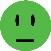 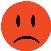 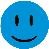 neatitiko privalomųjų reikalavimų; 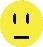 maudykla tirta nepakankamai.   puiki kokybė;  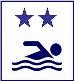 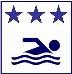  -  gera kokybė   - patenkinama kokybė 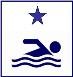  - prasta kokybė  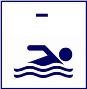 2004 m. 2005 m. 2006 m. 2007 m. 2008 m. 2009 m. 2010 m. 2011 m. 2012 m. 2013 m. Eil. Nr. Parametro pavadinimas Privaloma, rekomenduojama, laisvai pasirenkama Pastabos 1. Poveikio zona Rekomenduojama  Aplink ežerą auga miškas, žemės ūkio veikla nevyksta. Atlikus mikrobiologinę maudyklos vandens duomenų analizę vanduo atitinka Lietuvos higienos normos HN 92 : 2007 „Paplūdimiai ir jų maudyklų vandens kokybė“ reikalavimus. 2. Sutelktosios 	taršos 	šaltiniai poveikio zonoje Privaloma  Laikini taršos šaltiniai gali būti netinkama poilsiautojų veikla. 3. Pasklidosios 	taršos 	šaltiniai poveikio zonoje Privaloma  Esančioje teritorijoje taršos taškų ar subjektų nėra. 4. Kiti esantys poveikio zonoje paviršiniai vandens telkiniai, kurie išsidėstę maudyklos vandens aukštupyje ir gali būti taršos šaltiniai  Privaloma  Įteka Šimšos, Rūdupio ir Stangupio upeliai, taip pat melioracijos kanalai. 5. Žemėlapis, vaizduojantis poveikio zonoje esančius sutelktosios ir pasklidosios taršos šaltinius, taip pat paviršinius vandens telkinius, galinčius turėti įtakos maudyklos vandens kokybei Rekomenduojama  Žemėlapyje pažymimi taršos šaltiniai, kurie gali turėti įtakos maudyklos vandeniui ir pakenkti besimaudančiųjų sveikatai.  Rekomendacijų 4, 6 priedai.  6. Žemės naudojimas įtakos zonoje Laisvai pasirenkama 7. Taršos šaltinių įvertinimas dėl jų galimo neigiamo poveikio maudyklos vandens kokybei Privaloma  Per pastaruosius penkerius metus trumpalaikė tarša  Gauštvinio ežere fiksuota  2010 07 26, 2010 07 29, 2010 08 03. Manoma, kad tarša kilo dėl lietaus vandens, kuris pateko į maudyklos vandenį katu su pakrantėje buvusiais teršalais. Eil. Nr. Parametro pavadinimas Privaloma, rekomenduojama, laisvai pasirenkama Pastabos 1. Fosforo ir azoto kiekio, vandens skaidrumo, ir (arba) melsvadumblių, didžiųjų dumblių, jūrinio fitoplanktono pastarųjų penkerių metų stebėsenos  Rekomenduojama Fosforo, azoto kiekiai nebuvo tiriami, melsvadumblių vizuali stebėsena nebuvo atliekama. 2. Eutrofikacijos galimybė maudyklos vandenyje Rekomenduojama Vandens praturtinimas maistinėmis medžiagomis yra gamtinės kilmės, tačiau atskirais atvejais galimas ir dėl žmogaus poveikio.  3. Melsvadumblių, didžiųjų dumblių ir (arba) jūrinio fitoplanktono išplitimo tendencijos įvertinimas Privaloma Didelių pokyčių 5 metų bėgyje nenustatyta, eutrofikacijos buvimą/nebuvimą lemia pagrinde gamtiniai veiksniai.  Eil. Nr. Parametro pavadinimas Privaloma, rekomenduojama, laisvai pasirenkama Pastabos 1. Numatomas trumpalaikės taršos pobūdis, dažnumas ir tęstinumas Privaloma  Galimas taršos šaltinis Šimšos upelio vanduo nuo intensyvios žemės ūkio veiklos. 2. Valdymo priemonės trumpalaikės taršos atveju ir asmens, atsakingo už šių priemonių vykdymą, kontaktai  Privaloma  Visuomenės informavimas ir  rekomendacija nesimaudyti. Kelmės r. savivaldybės ekologė Raimonda Parnarauskienė Tel. 8 427 69055; El. p. raimonda.parnarauskiene@kel me.lt ; Kelmės r. visuomenės sveikatos biuras; direktorė  Lina Balčiūnienė Tel. 8 427 52239; El. p. kelmesbiuras@zebra.lt 3. Detali informacija apie užsitęsusios taršos priežastis ir valdymo priemones bei jų vykdymo terminus Privaloma  Maudyklos vandens kokybės stebėsenos kalendorius sudaromas kiekvienais metais prieš prasidedant vasaros sezonui ir vadovaujantis juo vykdoma stebėsena. Visuomenė nuolat informuojama apie vandens kokybę ir/ar taršą. 